Warszawa, 25 lipca 2020 r.Zagraj o bezpieczeństwo na przejazdach kolejowo - drogowych Wakacyjne podróże ciekawe i bezpieczne z grami i aplikacjami Bezpieczny Przejazd. Dostęp do informacji demaskujących fake newsy na temat zachowania na przejazdach. Tak PKP Polskie Linie Kolejowe S.A. zachęcają dzieci, młodzież i dorosłych do rozszerzania wiedzy, która zapewni bezpieczne korzystanie z przejazdów kolejowo-drogowych. Działania prowadzone są w ramach kampanii społecznej Bezpieczny Przejazd. Online na przejeździe. Czy tato wie więcej od dziecka?Kolejarze z PLK udostępnili cztery gry edukacyjne: Gra w znaki, Memory, Znajdź różnicę i Puzzle. Rodzicie mogą, wspólnie z Ambasadorkami Bezpieczeństwa, sprawdzić wiedzę na temat zasad bezpieczeństwa i znajomości przepisów ruchu drogowego, wspólnie spędzić czas z dziećmi i edukować. Gry łączą zabawę z nauką o bezpieczeństwie na przejściach i przejazdach kolejowo-drogowych. Gry online dostępne są pod adresem internetowym: https://www.bezpieczny-przejazd.pl/edukacja/dla-dzieci/.Fakty o bezpieczeństwie – likwidacja fake newsów!PKP Polskie Linie Kolejowe S.A. w postach wyjaśniają i dementują nieprawdziwe informacje i mity dotyczące zachowania na przejazdach kolejowo-drogowych. W każdą środę na facebookowym profilu kampanii społecznej Bezpieczny Przejazd – Szlaban na ryzyko! publikowane są posty. Materiały i rzeczowe informacje są wzbogacone o infografiki i dane statystyczne. Śledzenie nowych informacji to kolejne wskazówki jak bezpiecznie zachowywać się na skrzyżowaniu drogi i toru. Profilu kampanii na Facebook: https://www.facebook.com/bezpieczny.przejazd.Podejmij wyzwanie „Bezpiecznego przejazdu…”W ramach kampanii została opublikowana nowa gra mobilna promująca bezpieczne zachowania na przejazdach kolejowo-drogowych „Bezpieczny Przejazd – Wyzwanie”. Można w niej poznać różne kategorie przejazdów oraz wyrobić nawyk prawidłowego ich pokonania niezależnie od kategorii. Wszystko podane w atrakcyjnej formie jazdy samochodem z elementami rywalizacji w postaci pobijania rekordów długości trasy oraz zdobywania trofeów. Aplikacja dostępna jest w wersji mobilnej na Android i iOS oraz na komputery z systemem Windows.https://youtu.be/MqemajdIqW4 Wirtualny przejazd dla realnego bezpieczeństwa „Bezpieczny przejazd VR”, to aplikacja mobilna dedykowana szerokiemu gronu odbiorców. Pozwala uczyć się na wykreowanym w wirtualnej rzeczywistości przejeździe, wykorzystując gogle VR. Aplikacji można używać również samodzielnie korzystając wyłącznie ze smartfona. Dostępna jest w wersji na Android oraz iOS. https://youtu.be/DQjDBMfDi40 W wakacje każdy musi wiedzieć o #ŻółtaNaklejkaPLK, gdzie są i jak z nich korzystać Informacje umieszczone są na wszystkich przejazdach. Znajdują się od wewnętrznej strony krzyży św. Andrzeja lub przy słupkach, do których umocowane jest ramię rogatki.Każda naklejka posiada trzy ważne numery. Pierwszy to indywidualny numer przejazdu kolejowo-drogowego. Drugi to numer alarmowy 112, który należy wybrać w przypadku zagrożenia życia. Operator 112 po podaniu numeru skrzyżowania będzie w stanie precyzyjnie określić, gdzie należy wysłać pomoc. Ma także możliwość szybkiego łącza z kolejarzami, którzy mogą wstrzymać ruch pociągów na linii. Trzeci numer to numer awaryjny, na który można zgłaszać usterki.Seminarium dla tysięcy kierowców „Jak bezpiecznie pojechać na wakacje?”Podczas warsztatu na Facebook’owym profilu PLK ekspert PKP Polskich Linii Kolejowych S.A. odpowiada na pytania internautów, m.in. co należy zrobić, gdy auto zepsuje się między rogatkami, jak działa #ŻółtaNaklejkaPLK, jak nie popełniać 10 najczęstszych błędów kierowców, jak uniknąć wypadków na przejazdach i przejściach kolejowo-drogowych. Wiedza przekazana przez eksperta pozwoli na bezpieczne podróże wakacyjne. (zobacz: https://youtu.be/CygKECbqYKk )Jeśli gry edukacyjne nie wystarczą, a ciekawość pociech nie zostanie zaspokojona, zachęcamy do wykorzystania pozostałych materiałów edukacyjnych zamieszczonych na stronie www.bezpieczny-przejazd.pl  Można znaleźć je wszystkie w zakładce edukacyjnej, a wśród nich m.in.: zeszyt edukacyjny i kolorowanki do wydrukowania, ciekawostki o bezpieczeństwie, filmy edukacyjne oraz quizy.Wszystkie gry są dostępne na www.bezpieczny-przejazd.pl/edukacja/dla-dzieci.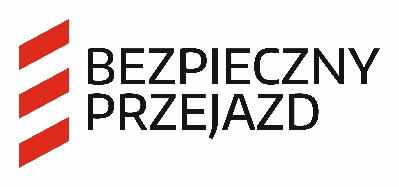 Kontakt dla mediów:PKP Polskie Linie Kolejowe S.A.
Mirosław Siemieniec
rzecznik prasowy
rzecznik@plk-sa.pl
T: +48 694 480 239Projekt jest współfinansowany przez Unię Europejską ze środków Funduszu Spójności w ramach Programu Operacyjnego Infrastruktura i Środowisko.